	March 18, 2022	Michigan Office of Administrative Hearings and Rules	Administrative Rules Division	611 W. Ottawa	Lansing, MI  48909	Dear Director:	Enclosed please find a revised JCAR report concerning the Public Health Code – Disciplinary Rules, MOAHR # 2021 037.  As you know, this form has been revised since the JCAR report for this rule set wasoriginally filed.  At that time, it was the policy of the Bureau of Professional Licensing to include commenters’ names in box 4 only if the commenter was opposed to the entire rule set, not if the commenter was opposed to a specific rule change.  The revised version of this form now indicates that there were 3 commenters who opposedchanges made to specific rules, and those rules have been identified.  Would you please replace the JCAR report currently associated with this rule set with the attached, provide a copy of the revised report to the JCAR committee, and publish the revised report in the Michigan Register?Thank you for your attention to this matter.Sincerely,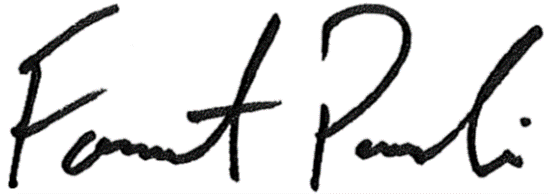 Forrest PasanskiEnforcement Division Director 